Број: 35-14-О/5Дана: 18.03.2014. годинеНови СадПРЕДМЕТ: Додатно појашњење конкурсне документације јавне набавке број 35-14-О – Набавка санитетског материјала за потребе Клиничког центра ВојводинеПИТАЊЕ ПОТЕНЦИЈАЛНОГ ПОНУЂАЧА:Поштовани,Као резервни критеријум навели сте остварени пословни приход у 2013 години. С̍ обзиром да нисте тражили билансе већ само потврду НБС-а о броју дана ликвидности, да ли сте мислили на то као резервни критеријум?ОДГОВОР КЛИНИЧКОГ ЦЕНТРА ВОЈВОДИНЕ:„Резервни критеријум је остварен пословни приход у 2013. години. Уколико буде потребе за применом истог, приликом стручне оцене понуда Наручилац ће, у складу са тачком 15. конкурсне документације, накнадно тражити неопходну документацију за доказивање испуњености наведеног критериујма“.ПИТАЊЕ ПОТЕНЦИЈАЛНОГ ПОНУЂАЧА:Да ли се у образац 11 „ОБРАЗАЦ СТРУКТУРЕ ПОНУЂЕНЕ ЦЕНЕ“ уписује јединична цена сваке ставке из сваке партије партије или само вредност партије? Да ли се образац прилаже за сваку партију посебно?ОДГОВОР КЛИНИЧКОГ ЦЕНТРА ВОЈВОДИНЕ:У "Образац структуре понуђене цене" се уписује јединична цена за сваку ставку из партије. Образац се попуњава за сваку партију посебно. Сматраће се да је сачињен образац структуре цене уколико су основни елементи понуђене цене садржани у обрасцу понуде.ПИТАЊЕ ПОТЕНЦИЈАЛНОГ ПОНУЂАЧА:Да ли очекујете да страну 5/31 „ОПИС ПРЕДМЕТА ЈАВНЕ НАБАВКЕ“ попунимо и парафирамо? ОДГОВОР КЛИНИЧКОГ ЦЕНТРА ВОЈВОДИНЕ:„Није неопходно да се попуни и парафира страна 5/31 "Опис предмета јавне набавке"ПИТАЊЕ ПОТЕНЦИЈАЛНОГ ПОНУЂАЧА:Да ли очекујете да страну 6/31 „ТЕХНИЧКА ДОКУМЕНТАЦИЈА ПРЕДМЕТА ЈН“ попунимо и парафирамо? У поглављу 6 на које се позивате ништа није прецизирано.ОДГОВОР КЛИНИЧКОГ ЦЕНТРА ВОЈВОДИНЕ:„Није неопходно да се попуни и парафира страна 6/31 "Техничка документација предмета јавне набавке".ПИТАЊЕ ПОТЕНЦИЈАЛНОГ ПОНУЂАЧА:У додатним условима је наведено да понуђач поедује решење носиоца дозволе издато од АЛИМС-а, да ли то значи да он мора да буде носилац дозволе на решењу?ОДГОВОР КЛИНИЧКОГ ЦЕНТРА ВОЈВОДИНЕ:„Понуђач треба да буде носилац дозволе издате од АЛИМС-а“.ПИТАЊЕ ПОТЕНЦИЈАЛНОГ ПОНУЂАЧА:Да ли довољно доставити копију Решења о упису у регистар понуђача уместо доказа из члана 75. ст.1 тачка 1-4?ОДГОВОР КЛИНИЧКОГ ЦЕНТРА ВОЈВОДИНЕ:„Довољно је да Понуђач достави фотокопију Решења о упису у Регистар понуђача“.С поштовањем, Комисија за јавну набавку 35-14-ОКЛИНИЧКИ ЦЕНТАР ВОЈВОДИНЕKLINIČKI CENTAR VOJVODINE21000 Нови Сад, Хајдук Вељкова 1телефон: +381 21/484 3 484www.kcv.rs, e-mail: uprava@kcv.rs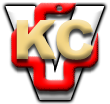 